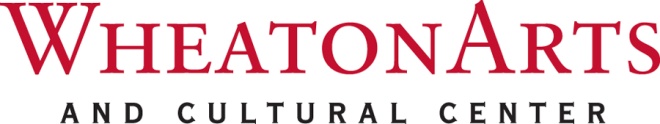 OPTIONAL STUDENT PROGRAMSThese fees are in addition to the student admission fee.These classes are subject to staffing and scheduling considerationsFor more information, call 800-998-4552 or 856-825-6800, ext. 100 or visit wheatonarts.org
Exhibition ToursMuseum of American Glass Guided Tour
Grades 3 to 12 		Class Limit: 25 studentsClass Fee: $25.00 per classAvailable April through December. Please call for availability and to make reservations. The Museum of American Glass, celebrating the creativity and craftsmanship of American glass, is at the core of WheatonArts. One of only 8 museums in the state of New Jersey to be accredited by the American Alliance of Museums, it offers over 18,000 square feet of exhibition space, a collection over 20,000 pieces strong, as well as a research library and archives. Explore the internationally known collection and discover the science, industry, art and glassmaking history during a guided tour with our museum docents. Tours are 45 minutes and accommodate grades 3 and above. Tours are limited to 25 students. Hands-On Art ClassesCeramic Art: Trivets
Grades 3 to 6 		
Class Limit: 20 students
Class Fee: $80.00 per class
Create trivets for the kitchen! Students will learn the properties and techniques of creating with stoneware clay. Basic clay shapes, such as balls and coils, can be used to create simple or intricately patterned trivets. Once formed, the clay trivet must dry for at least a week before being fired in a kiln. Students will leave with un-fired clay trivets. Teachers should finish the students’ trivets by firing them, in a ceramic kiln, to 2232 degrees Fahrenheit. Limit of three (3) classes per day. Standards:
1.3.2.D.1
Visual statements in art are derived from the basic elements of art regardless of the format and medium 
used to create the art. There are also a wide variety of art media, each having its own materials, processes, and technical application methods for exploring solutions to creative problems. 1.3.2.D.3
Each of the visual art forms uses various materials, tools and techniques that are associated with unique verbal and visual vocabularies.1.3.P.D.2Create two and three-dimensional works of art while exploring color, line, shape, form, texture and space. 1.3.P.D.4Demonstrate planning, persistence, and problem-solving skills while working independently, or with others, during the creative process. Polymer Clay: Beadmaking
Grades 3 to 6		
Class Limit: 20 studentsClass Fee: $80.00 per classCreate colorful clay beads for use in various projects. Young artists will learn how to use polymer clay to create swirl patterns in beads that are great for key chains, necklaces, bracelets and much more! Baking instructions will be provided at the end of the class for hardening the clay at home. Limit three (3) classes per day.Standards:
1.3.2.D.1
Visual statements in art are derived from the basic elements of art regardless of the format and medium 
used to create the art. There are also a wide variety of art media, each having its own materials, processes, and technical application methods for exploring solutions to creative problems. Polymer Clay: Tile Making
Grades 3 to 6 		
Class Limit: 20 studentsClass Fee: $80.00 per class Create beautiful tile mosaics using polymer clay. Young artists will learn how to use polymer clay, glass gems, stamps and paint to create colorful, fun tiles. Use your imagination to create a tile composition! Baking instructions will be provided at the end of class for hardening the clay at home. Limit three (3) classes per day.Standards:
1.3.2.D.1
Visual statements in art are derived from the basic elements of art regardless of the format and medium 
used to create the art. There are also a wide variety of art media, each having its own materials, processes, and technical application methods for exploring solutions to creative problems. Paper Beadmaking
Grades 3 to 6 		
Class Limit: 20 studentsClass Fee: $80.00 per classLive and accessorize “Green” by making recycled beads! Young artists will learn how to use strips of magazines and newspapers to create colorful beads. Finished beads can be used to make wearable jewelry, key chains, or beaded curtains. Limit of three (3) classes per day. Standards:
1.3.2.D.1
Visual statements in art are derived from the basic elements of art regardless of the format and medium 
used to create the art. There are also a wide variety of art media, each having its own materials, processes, and technical application methods for exploring solutions to creative problems. Collage: Nature Rubbings
Grades 3 to 8		Class Limit: 20 studentsClass Fee: $80.00 per class
Discover the exciting textures found in nature and use them to create expressive art! Students will use leaves, sticks, pebbles and other natural materials to create texture rubbings using crayons. The rubbings along with some natural materials will then be transformed into a college, creating a mixed media work of art inspired by nature. 
Standards:
1.3.2.D.1
Visual statements in art are derived from the basic elements of art regardless of the format and medium 
used to create the art. There are also a wide variety of art media, each having its own materials, processes 
and technical application methods for exploring solutions to creative problems. 
1.3.2.D.3
Each of the visual art forms uses various materials, tools and techniques that are associated with unique verbal and visual vocabularies.
1.3.2.D.5
Visual awareness stems from acute observational skills and interest in visual objects, spaces and the relationship of objects to the world. Painting: Watercolor Resist Grades 3 to 8		
Class Limit: 20 studentsClass Fee: $80.00 per class

Experiment with salt and watercolor to create unique effects! Students will create an underwater scene complete with fish and plant life using oil pastels. Watercolor will be painted over the entire paper and will not cover the oil pastels creating a resist! Salt will then be sprinkled on the wet paint creating the visual texture of bubbles.  
Standards:
1.3.2.D.1
Visual statements in art are derived from the basic elements of art regardless of the format and medium 
used to create the art. There are also a wide variety of art media, each having its own materials, processes, and technical application methods for exploring solutions to creative problems. 
1.3.2.D.3
Each of the visual art forms uses various materials, tools and techniques that are associated with unique verbal and visual vocabularies.
1.3.2.D.4
Knowledge of visual art media necessitates an understanding of a variety of traditional and nontraditional tools, applications, possibilities, and limitation.